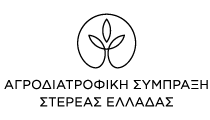 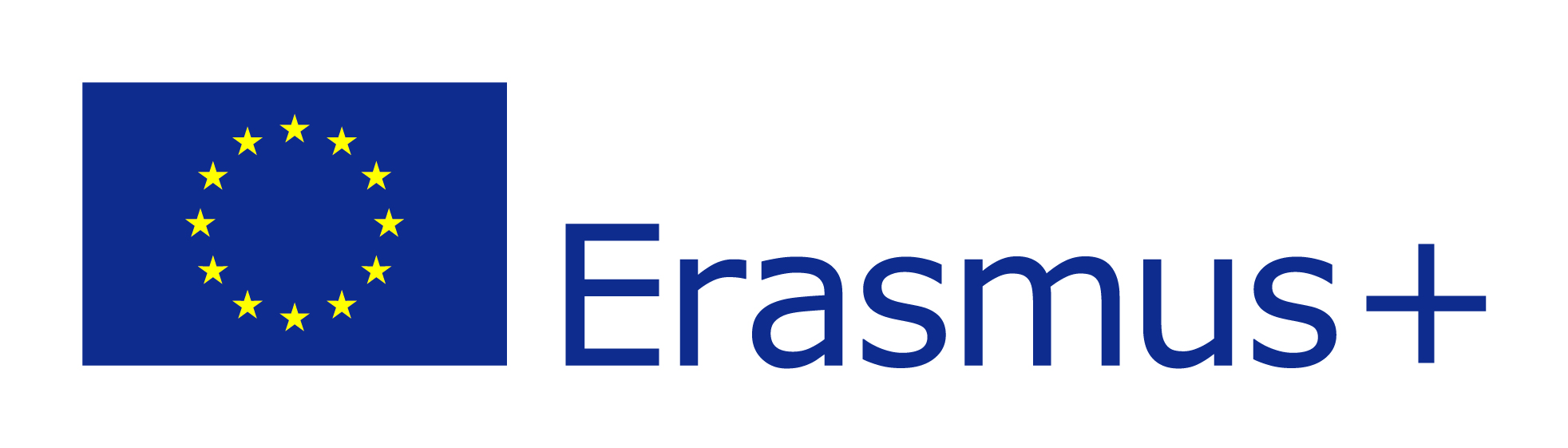 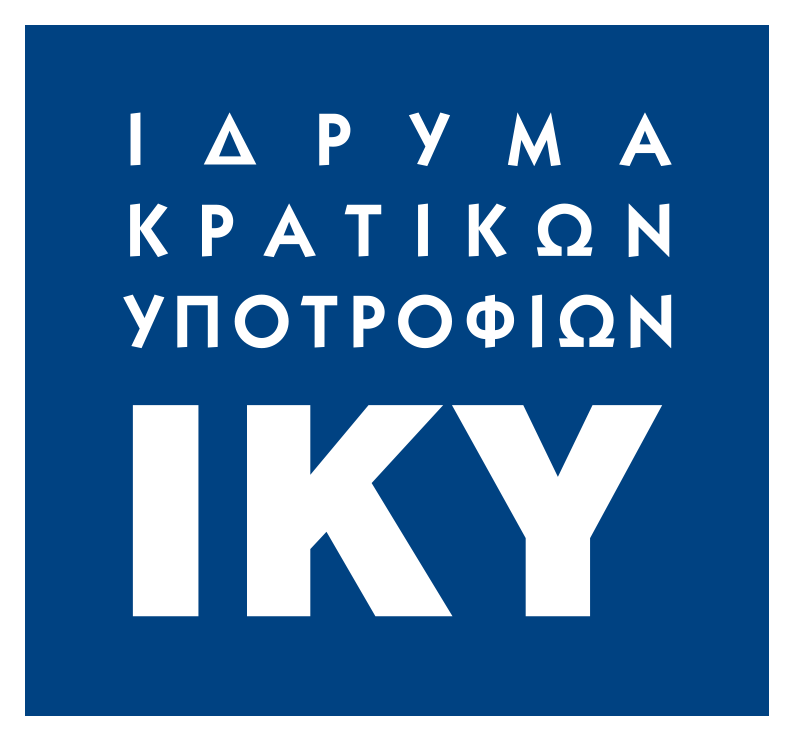 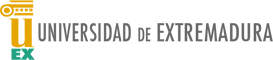 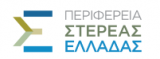 ΑΙΤΗΣΗ ΕΚΔΗΛΩΣΗΣ ΕΝΔΙΑΦΕΡΟΝΤΟΣ   ΓΙΑ ΤΗ ΣΥΜΜΕΤΟΧΗ ΣΤΟ ΠΡΟΓΡΑΜΜΑ Erasmus plus ΕΠΑΓΓΕΛΜΑΤΙΚΗΣ ΚΑΤΑΡΤΙΣΗΣ ΤΗΣ ΑΓΡΟΔΙΑΤΡΟΦΙΚΗΣ ΣΥΜΠΡΑΞΗΣ ΠΕΡΙΦΕΡΕΙΑΣ ΣΤΕΡΕΑΣ ΕΛΛΑΔΟΣΤίτλος έργου :PRO.FIGS. New growing, PROcessing & packing techniques in FIGS industry.Κωδικός : 2020-1-EL01-KA102-77597    ΚΑ1 , VET staff trainingΠαρακαλούμε να αναφέρετε τους λόγους για τους οποίους επιθυμείτε να λάβετε τη συγκεκριμένη επαγγελματική κατάρτιση και πώς πιστεύετε ότι θα μεταδώσετε τις αποκτηθείσες γνώσεις ή /και να τις ενσωματώσετε στην εργασία σας(Η συμπλήρωση του πεδίου είναι υποχρεωτική).…………………………………………………………………………………………………………………………………………………………………………………………………………………………………………………………………………………………………………………………………………………………………………………………………………………………………………………………………………………………………………………………………………………………………………………………………………………………………………………………………………………………………………………………………………………………………………………………………….………………………………………….                                                                           ………………..                                                                …………………..        Ονοματεπώνυμο                                                                                          Υπογραφή                                Ημερομηνία(αιτήσεις από 17/11-18/12/2020)-Η ΑΙΤΗΣΗ ΣΥΝΟΔΕΥΕΤΑΙ ΑΠΑΡΑΙΤΗΤΑ ΑΠΟ ΦΩΤΟΤΥΠΙΑ ΔΕΛΤΊΟΥ ΤΑΥΤΟΤΗΤΑΣ ΝΕΟΥ ΤΥΠΟΥ-Πριν τη συμπλήρωση της αίτησης επισκεφτείτε τη σελίδα του ΙΚΥ και ενημερωθείτε για τους στόχους του Erasmus plus (https://www.iky.gr/)ΠΛΗΡΟΦΟΡΙΑΚΑ ΣΤΟΙΧΕΙΑ ΑΙΤΟΥΝΤΑ/ΑΙΤΟΥΣΑΣ ΟΝΟΜΑΤΕΠΩΝΥΜΟ:ΠΛΗΡΟΦΟΡΙΑΚΑ ΣΤΟΙΧΕΙΑ ΑΙΤΟΥΝΤΑ/ΑΙΤΟΥΣΑΣ ΠΑΤΡΩΝΥΜΟ:ΠΛΗΡΟΦΟΡΙΑΚΑ ΣΤΟΙΧΕΙΑ ΑΙΤΟΥΝΤΑ/ΑΙΤΟΥΣΑΣ ΑΔΤ:                         Yπηκοότητα:Ημερομηνία Γέννησης : ……………………….        ……………………………………………………...ΠΛΗΡΟΦΟΡΙΑΚΑ ΣΤΟΙΧΕΙΑ ΑΙΤΟΥΝΤΑ/ΑΙΤΟΥΣΑΣ Ενεργό Μέλος της ΑΣΠΣΕ από (συμπληρώστε ημερομηνία).Επωνυμία εταιρείας που εργάζεστε/ συν/σμου κλπ που είστε μέλος: :…………………………………………………..……………………………………………………….ΕΠΙΠΕΔΟ ΕΚΠΑΙΔΕΥΣΗΣ(ΛΥΚΕΙΟ /ΠΑΝΕΠΙΣΤΗΜΙΟ), συναφής επαγγελματική εμπειρία σε έτη, γνώση ξένης γλώσσας( Αγγλικά/ Ισπανικά/καλό, πολύ καλό, μέτριο):ΕKΔΗΛΩΣΗ ΕΝΔΙΑΦΕΡΟΝΤΟΣ ΓΙΑ ΤΗΝ ΕΠΑΓΓΕΛΜΑΤΙΚΗ ΚΑΤΑΡΤΙΣΗ Προβλεπόμενη περίοδος κατάρτισης  στο Badajoz της Ισπανίας: 18-24/7/2021(*)(*)Λόγω  covid-19 η ημερομηνία δεν είναι οριστικοποιημένη και δύναται να μεταβληθεί με πρωταρχικό γνώμονα την ασφάλεια των συμμετεχόντων.                                                                               ΤΣΕΚΑΡΕΤΕ ……………………………………………………………………………………………………………………………………….…………………………………………………………………………………………………………………………………………..……………………………………………………………………………………………………………………………………….…………………………………………………………………………………………………………………………………………..ΕΠΙΠΕΔΟ ΕΚΠΑΙΔΕΥΣΗΣ(ΛΥΚΕΙΟ /ΠΑΝΕΠΙΣΤΗΜΙΟ), συναφής επαγγελματική εμπειρία σε έτη, γνώση ξένης γλώσσας( Αγγλικά/ Ισπανικά/καλό, πολύ καλό, μέτριο):ΕKΔΗΛΩΣΗ ΕΝΔΙΑΦΕΡΟΝΤΟΣ ΓΙΑ ΤΗΝ ΕΠΑΓΓΕΛΜΑΤΙΚΗ ΚΑΤΑΡΤΙΣΗ Προβλεπόμενη περίοδος κατάρτισης  στο Badajoz της Ισπανίας: 18-24/7/2021(*)(*)Λόγω  covid-19 η ημερομηνία δεν είναι οριστικοποιημένη και δύναται να μεταβληθεί με πρωταρχικό γνώμονα την ασφάλεια των συμμετεχόντων.                                                                               ΤΣΕΚΑΡΕΤΕ ΕΝΔΙΑΦΕΡΟΜΑΙ ΓΙΑ ΤΗΝ ΕΠΑΓΓΕΛΜΑΤΙΚΗ ΚΑΤΑΡΤΙΣΗ ΣΤΗΝ ΙΣΠΑΝΙΑΕΝΔΙΑΦΕΡΟΜΑΙ ΓΙΑ ΤΗΝ ΕΠΑΓΓΕΛΜΑΤΙΚΗ ΚΑΤΑΡΤΙΣΗ ΣΤΗΝ ΙΣΠΑΝΙΑΤΗΛΕΦΩΝΟ( σταθ και κινητό)ΑΜΚΑΑΦΜ (ατομικό και εταιρείας)ΔΟΥΔ/ΝΣΗ ΚΑΤΟΙΚΙΑΣ και ΕΡΓΑΣΙΑΣΚατοικίας:                                                                                    Eργασίας:Κατοικίας:                                                                                    Eργασίας:Αναγράψτε εάν έχετε συμμετάσχει σε πρόγραμμα κινητικότητας κατάρτισης στο παρελθόν. Αν ναι, πότε και πόσες φορές?:………………………………………………………………………………………………………………………………………………………….:………………………………………………………………………………………………………………………………………………………….Άλλες πληροφορίες που επιθυμείτε να αναφέρετε (πχ θέματα υγείας, ιδιαίτερης διατροφής κλπ)::